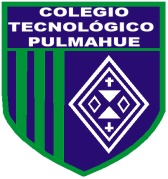 Colegio Tecnológico PulmahueGUIA DE TRABAJO HISTORIA, GEOGRAFIA Y CIENCIAS SOCIALES 6°BÁSICOObjetivo de aprendizaje: Distinguir la organización democrática de Chile y la importancia de la participación ciudadana.¿Qué es una república democrática?Este concepto está formado por dos términos diferenciados, republica proviene de los antiguos romanos y significa “cosa pública”, es decir, lo que pertenece a todos.¿Cuáles son las características de una república democrática? 1.- Se ejerce la soberanía popular.2.- Se rige por el Estado de derecho.3.- Los poderes del Estado están divididos ACTIVIDAD: Trabaja en el texto del estudiante páginas 10 y 11, apóyate de las infografías que están ahí (recurso 1, 2 y 3) y realiza la actividades que aparecen. Registra en tu cuaderno¿Qué es la Constitución?Es un documento llamado Constitución es la máxima ley y la de mayor importancia. En ella se establecen los derechos y deberes de los ciudadanos la estructura y la organización del Estado. Según lo que en ella se indique se aprueban las demás leyes que rigen la vida del país.¿Qué es un Estado?Concepto político referido a una forma en la que se organizan las personas, que cuentan con instituciones soberanas que regulan la vida de una cierta comunidad, en el marco de un territorio nacional.ACTIVIDAD: Trabaja en el texto del estudiante páginas 12 y 13 apoyándote del recurso 1 y 2 para responder las actividades. Registra en tu cuaderno.¿Por qué la división de los poderes del Estado es necesaria en una república democrática?El Estado se encuentra dividido en tres poderes, los que son independientes entre sí, Poder Ejecutivo, Poder Legislativo, Poder Judicial.ACTIVIDAD: Trabajan en el texto del estudiante páginas 14 y 15 y responde en tu cuaderno las actividades apoyándote de los recursos 1 y 2. Los tres poderes son¿Qué autoridades políticas de Chile son elegidas?La Constitución establece que el territorio de Chile se divide en regiones, provincias y comunas. Así se busca facilitar la administración del país. Unidades administrativas                País: presidentes, ministros, senadores y diputados                                                             Región: intendentes           gobernadores regionales,                               consejeros regionales                                       delgado presidencial regional.                                                               Provincia: delegado presidencial provincial                                                               Comunas: alcaldes, concejales.ACTIVIDAD: Trabaja en el texto del estudiante páginas 16 y 17  en las actividades apoyándote de los recursos 1, 2, 3 y 4 registra las respuesta en el cuaderno. Ante cualquier duda o consulta comunicarse a través del correo Constanza.bustamante23@gmail.com